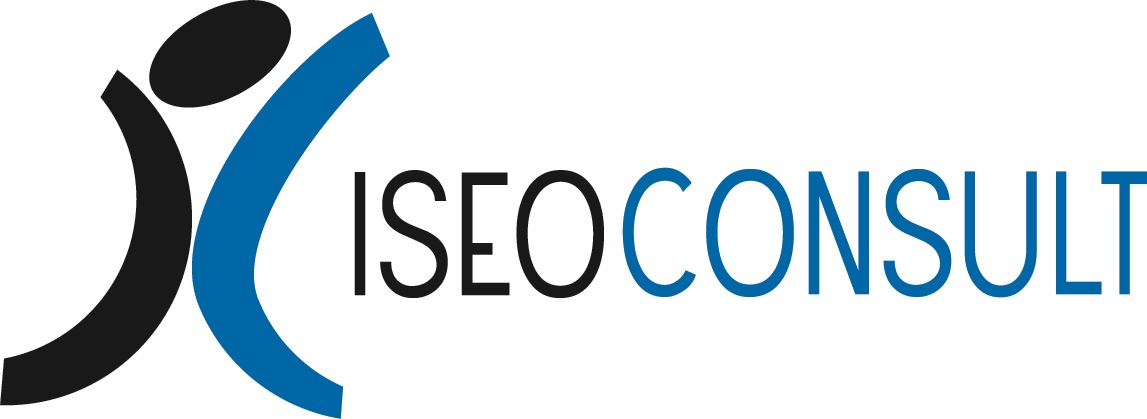 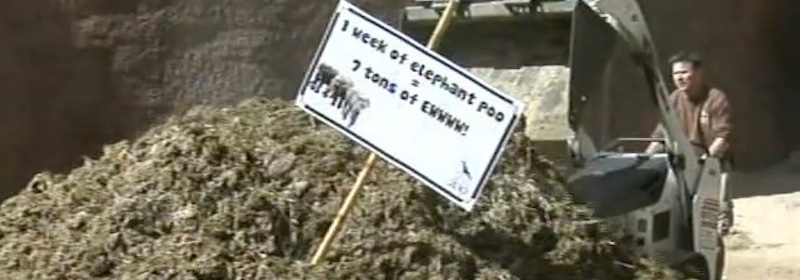  TOC \t "Ondertitel 1, 1,Titel 1, 2"Opdracht 1: Afvalstromen Dierenpark Regio Zoo	 PAGEREF _Toc \h 3Kader	 PAGEREF _Toc1 \h 3Inleiding	 PAGEREF _Toc2 \h 4Opdracht	 PAGEREF _Toc3 \h 5Achtergrondinformatie	 PAGEREF _Toc4 \h 6Handige websites bij deze opdracht:	 PAGEREF _Toc5 \h 6Opdracht 1: Afvalstromen Dierenpark Regio ZooKaderInleidingIn Susteren ligt Dierenpark Regio Zoo. De directie van Dierenpark Regio Zoo stelde een tijd geleden vast dat er meer gedaan kan worden aan duurzaam ondernemen. In de ‘duurzaamheid’-gedachte wordt altijd direct gekeken naar het welzijn van de dieren en het behoud van diersoorten. Maar er is op het gebied van duurzaamheid veel meer te bereiken.De broers Klasser hebben nu hun peilen gericht op de afvalstromen.Welke zijn er eigenlijk allemaal in de dierentuin te onderscheiden, vragen zij zich af. Natuurlijk de meststoffen van de dieren en het restafval uit de Horeca. Maar als je even verder kijkt is er natuurlijk veel meer.En hoe wordt met alle restproducten omgegaan? Hoe is de afvoer van restproducten geregeld? Wat heb je daar aan transportmiddelen voor nodig? Hoe kan restafval zo milieuvriendelijk worden verwerkt? Maar voordat de broers na kunnen denken over verbeteringen, willen ze eerst inzicht hebben in de type afvalstromen en de omvang, waar zij in hun dierenpark mee te maken hebben.OpdrachtJullie gaan de broers Klasser helpen bij het oplossen van dit vraagstuk.Allereerst gaan jullie met je groepje in gesprek over de afvalstromen van Dierenpark Regio Zoo. Met elkaar willen jullie antwoord krijgen op de volgende vragen:Welke afvalstromen zijn in Dierenpark Regio Zoo te onderscheiden?Wat is, naar schatting, de omvang van iedere afvalstroom, op jaarbasis?Welke afvalstromen zijn recyclebaar? Hoe zouden de afvalstromen verwerkt moeten worden? Maak hierbij onderscheid naar ontvangst, opslag en verzending?Welke randvoorwaarden gelden voor vervoer en opslag van de verschillende afvalstromen?De antwoorden die jullie verzameld hebben, gaan jullie toetsen in de dierentuin. Jullie maken een afspraak met de contactpersoon van een van de meewerkende dierentuinen. In het gesprek toetsen jullie:de afvalstromen die jullie onderscheiden hebben (Komen deze in de praktijk ook echt voor? Zijn er nog meer afvalstromen?);de schatting over de omvang van de afvalstromen (Zijn deze reëel? Of zijn deze in de praktijk veel groter/kleiner dan jullie schatting?);op wat voor manier de dierentuin aan recycling werkt;op welke wijze de afvalstromen verwerkt worden.Alles wat jullie uitgezocht hebben, verwerken jullie in een presentatie.AchtergrondinformatieAchtergrondinformatie over de dierentuin is opgenomen in de algemene casusbeschrijving Dierentuin Regio Zoo. Voor deze opdracht leveren met name de bijlagen 9, 10, 11 en 14, handige achtergrondinformatie.Handige websites bij deze opdracht:De volgende websites kunnen helpen bij het uitwerken van de opdracht.Afvalverwerking en afvalmanagement: www.sita.nlAfvalstromen: www.vangansewinkel.nlLeerdoelLogistieke processen analyserenTaxonomiecode RomiszowskiPc (Productieve vaardigheid, cognitief)Toelichting: Productieve vaardigheid doet een beroep op  creativiteit en planningsvaardigheden van de student. De student moet de geleerde informatie spontaan toepassen in nieuwe situaties. Er moeten nieuwe oplossingen voor nieuwe problemen gezocht worden.Cognitief = denkenLeersituatie Vergelijken verschillende afvalstromen in dierentuinRandvoorwaardenKengetallen uit casusbeschrijving ‘Dierentuin Regio Zoo’ Aanspreekpunt in plaatselijke dierentuinLeerstrategieënInzicht in logistieke processen ontwikkelenuitgewerkt:verschillende afvalstromen in kaart brengenverwerking verschillende afvalstromen beschrijven met onderscheid naar ontvangst, opslag en verzendingafvalstromen beoordelen op recyclebaarheidrandvoorwaarden voor vervoer en opslag van verschillende typen afval aangevenbevindingen toetsen in een dierentuinWerkvormenGroepsopdracht, binnen één school of tussen twee scholenGroepsdiscussie in het Nederlands of in het EngelsInterviewgesprek in dierentuinOmvang in SBU’s40 uurGewenste voorkennisRecyclingHoofdkenmerken ontvangst, opslag, verzendingStroomschema’s logistieke processenSoorten productenEigenschappen productenVersie2014